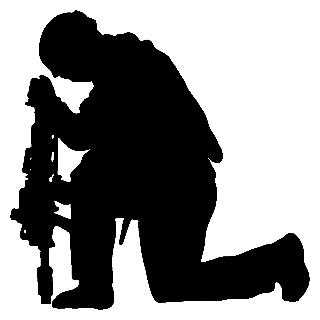 Boston Assessment of TBI-LifetimeBAT-LVA Boston Healthcare SystemThis research was supported by the Translational Research Center for TBI and Stress Disorders (TRACTS) a VA Rehabilitation Research and Development Traumatic Brain Injury Center of Excellence  (B6796-C).BAT-LThe Boston Assessment of Traumatic Brain Injury-Lifetime (BAT-L) was designed to capture the unique injuries sustained during OEF/OIF deployment with particular attention on the assessment of blast injuries. In addition, head injuries incurred across the lifespan are evaluated. The emphasis of this semi-structured interview is to obtain a detailed account of the injury including the context and events occurring before, during, and after the injury in both civilian and military experiences. AdministrationThe BAT-L is designed to be used by doctoral level neuropsychologists or other comparably trained professionals (e.g., neuropsychology graduate students, fellows or clinical psychologists with supervision of a licensed neuropsychologist) and was validated as a consensus diagnostic instrument (Fortier et al., In Press). It was created for use in a research setting where detailed information regarding TBI incidence and severity is necessary. The instrument guides the examiner in gathering necessary information from veterans and service members about the three worst TBIs for each category of injury (military blast, military other, pre-military, and post-military). Information is reviewed by a TBI diagnostic consensus team consisting of at least three doctoral-level psychologists, including at least one neuropsychologist. The consensus approach is integral to the instrument. If used without a consensus team, review of selected cases is suggested to assure a consistent diagnostic approach. It may be used both independently as well as part of a larger clinical interview. Please contact the TRACTS team for consultation and training requests. BAT-L hybrid classification system for the diagnosis of mTBI into mild Grade I, II, and III injuries (adapted from Bailes and Cantu, 2001) and VA and DoD consensus criteria for TBI severity as defined in the Clinical practice guidelines: management of concussion—mild traumatic brain injury (mTBI). (DOD, 2009).Department of Veterans Affairs and Department of Defense. (2009). VA/DOD clinical practice guideline for the management of concussion/mild traumatic brain injury. Retrieved  from http://www.healthquality.va.gov/mtbi/concussion_mtbi_full_1_0.pdf. BAT-L SUMMARY SCORE SHEETMILITARY-RELATED BLAST:MILITARY OTHER: PRE-MILITARY: POST-MILITARY: MILITARY/ Deployment-RELATED head INJURIESDuring this interview I will be asking you about any blows to the head that may have occurred to you during your life. First, I will ask you about any blasts or explosions you may have been exposed to while in the military. MILITARY/ DEPLOYMENT-RELATED BLAST:MILITARY/ DEPLOYMENT-RELATED BLAST #1 (Most Severe): Age (or best estimate) at time of occurrence: 		EVALUATE MILITARY/ DEPLOYMENT-RELATED BLAST #1:BAT-L Table of ContentsPageSummary Score Tables3Military Injuries Blast-related6Military-Other16Civilian InjuriesPre-Military25Post-Military32CriteriaMildMildMildMildMildModerateSevereCriteriaGrade IGrade IGrade IIGrade IIIGrade IIIModerateSevereLoss of ConsciousnessNone< 5 minutes < 5 minutes < 5 minutes > 5 minutes and < 30 minutes> 30 minutes and < 24 hours> 24 hoursAlteration of Mental Status0 – 15 minutes> 15 minutes and < 24 hours> 15 minutes and < 24 hours> 15 minutes and < 24 hours> 24 hours> 24 hours; severity based on other criteria> 24 hours; severity based on other criteriaPost Traumatic Amnesia0 – 15 minutes> 15 minutes and < 24 hours> 15 minutes and < 24 hours> 15 minutes and < 24 hours> 24 hours> 1 day and < 7 days> 7 daysGlascow Coma Scale13 - 1513 - 1513 - 1513 - 1513 - 159 - 12< 9Total # of Blast Exposures:0 - 10 Meters11 - 25 Meters26 - 100 MetersTotal # Blast TBIs: 1st Most Severe1st Most Severe1st Most Severe2nd Most Severe2nd Most Severe3rd Most Severe3rd Most SevereAgeAgeAgeAgeAMS            hr / min / secAMSAMS            hr / min / secAMS            hr / min / secPTA            hr / min / secPTAPTA            hr / min / secPTA            hr / min / secLOC            hr / min / secLOCLOC            hr / min / secLOC            hr / min / secSeverityIf Mild: SeveritySeverityIf Mild: SeverityIf Mild:   Mild Stage I  Mild  Mild Stage I  Mild Stage I  Moderate Stage II  Moderate  Moderate Stage II  Moderate Stage II  Severe Stage III  Severe  Severe Stage III  Severe Stage IIIBATL Score (0 – 5)BATL Score (0 – 5)BATL Score (0 – 5)BATL Score (0 – 5)Nature of BlastNature of BlastNature of BlastNature of BlastNature of BlastNature of BlastNature of Blast  Primary(Head)  Primary  Primary(Head)  Primary(Head)  Secondary(Head:  Yes   No)  Secondary  Secondary(Head:  Yes   No)  Secondary(Head:  Yes   No)  Tertiary(Head:  Yes   No)  Tertiary  Tertiary(Head:  Yes   No)  Tertiary(Head:  Yes   No)  Quaternary(Head:  Yes   No)  Quaternary  Quaternary(Head:  Yes   No)  Quaternary(Head:  Yes   No)Total # Other TBIs: 1st Most Severe1st Most Severe1st Most Severe2nd Most Severe2nd Most Severe3rd Most Severe3rd Most SevereAgeAgeAgeAgeAMS            hr / min / secAMSAMS            hr / min / secAMS            hr / min / secPTA            hr / min / secPTAPTA            hr / min / secPTA            hr / min / secLOC            hr / min / secLOCLOC            hr / min / secLOC            hr / min / secSeverityIf Mild: SeveritySeverityIf Mild: SeverityIf Mild:   Mild Stage I  Mild  Mild Stage I  Mild Stage I  Moderate Stage II  Moderate  Moderate Stage II  Moderate Stage II  Severe Stage III  Severe  Severe Stage III  Severe Stage IIIBATL Score (0 – 5)BATL Score (0 – 5)BATL Score (0 – 5)BATL Score (0 – 5)Nature of InjuryNature of InjuryNature of InjuryNature of InjuryNature of InjuryNature of InjuryNature of Injury  MVA  Physical Assault  MVA  MVA  Physical Assault  MVA  Physical Assault  Fall  Penetrating Injury  Fall  Fall  Penetrating Injury  Fall  Penetrating Injury  Sports-     Related  Other: 	  Sports-     Related  Sports-     Related  Other: 	  Sports-     Related  Other: 	Total # TBIs: 1st Most Severe1st Most Severe1st Most Severe2nd Most Severe2nd Most Severe3rd Most Severe3rd Most SevereAgeAgeAgeAgeAMS            hr / min / secAMSAMS            hr / min / secAMS            hr / min / secPTA            hr / min / secPTAPTA            hr / min / secPTA            hr / min / secLOC            hr / min / secLOCLOC            hr / min / secLOC            hr / min / secSeverityIf Mild: SeveritySeverityIf Mild: SeverityIf Mild:   Mild Stage I  Mild  Mild Stage I  Mild Stage I  Moderate Stage II  Moderate  Moderate Stage II  Moderate Stage II  Severe Stage III  Severe  Severe Stage III  Severe Stage IIIBATL Score (0 – 5)BATL Score (0 – 5)BATL Score (0 – 5)BATL Score (0 – 5)Nature of InjuryNature of InjuryNature of InjuryNature of InjuryNature of InjuryNature of InjuryNature of Injury  MVA  Physical Assault  MVA  MVA  Physical Assault  MVA  Physical Assault  Fall  Penetrating Injury  Fall  Fall  Penetrating Injury  Fall  Penetrating Injury  Sports-     Related  Other: 	  Sports-     Related  Sports-     Related  Other: 	  Sports-     Related  Other: 	Total # TBIs: 1st Most Severe1st Most Severe1st Most Severe2nd Most Severe2nd Most Severe3rd Most Severe3rd Most SevereAgeAgeAgeAgeAMS            hr / min / secAMSAMS            hr / min / secAMS            hr / min / secPTA            hr / min / secPTAPTA            hr / min / secPTA            hr / min / secLOC            hr / min / secLOCLOC            hr / min / secLOC            hr / min / secSeverityIf Mild: SeveritySeverityIf Mild: SeverityIf Mild:   Mild Stage I  Mild  Mild Stage I  Mild Stage I  Moderate Stage II  Moderate  Moderate Stage II  Moderate Stage II  Severe Stage III  Severe  Severe Stage III  Severe Stage IIIBATL Score (0 – 5)BATL Score (0 – 5)BATL Score (0 – 5)BATL Score (0 – 5)Nature of InjuryNature of InjuryNature of InjuryNature of InjuryNature of InjuryNature of InjuryNature of Injury  MVA  Physical Assault  MVA  MVA  Physical Assault  MVA  Physical Assault  Fall  Penetrating Injury  Fall  Fall  Penetrating Injury  Fall  Penetrating Injury  Sports-     Related  Other: 	  Sports-     Related  Sports-     Related  Other: 	  Sports-     Related  Other: 	BAT-L Score (0 – 5): BAT-L Lifetime Total Score0 = no TBISum Military-Related Blast BATL ScoresSum Military Other BATL Scores                          Sum Pre-Military BATL Scores                          Sum Post-Military BATL Scores                      BAT-L TOTAL LIFETIME SCORE TOTAL1 = mTBI grade ISum Military-Related Blast BATL ScoresSum Military Other BATL Scores                          Sum Pre-Military BATL Scores                          Sum Post-Military BATL Scores                      BAT-L TOTAL LIFETIME SCORE TOTAL2 = mTBI grade IISum Military-Related Blast BATL ScoresSum Military Other BATL Scores                          Sum Pre-Military BATL Scores                          Sum Post-Military BATL Scores                      BAT-L TOTAL LIFETIME SCORE TOTAL3 = mTBI grade IIISum Military-Related Blast BATL ScoresSum Military Other BATL Scores                          Sum Pre-Military BATL Scores                          Sum Post-Military BATL Scores                      BAT-L TOTAL LIFETIME SCORE TOTAL4 = moderate TBISum Military-Related Blast BATL ScoresSum Military Other BATL Scores                          Sum Pre-Military BATL Scores                          Sum Post-Military BATL Scores                      BAT-L TOTAL LIFETIME SCORE TOTAL5 = severe TBISum Military-Related Blast BATL ScoresSum Military Other BATL Scores                          Sum Pre-Military BATL Scores                          Sum Post-Military BATL Scores                      BAT-L TOTAL LIFETIME SCORE TOTALBAT-L Total Score = Sum of the scores for the three worst TBIs across all categories of injury (blast-related, military other, pre-military, and post-military) (BAT-L Total Score: Range = 0 - 60).BAT-L Total Score = Sum of the scores for the three worst TBIs across all categories of injury (blast-related, military other, pre-military, and post-military) (BAT-L Total Score: Range = 0 - 60).During your time in the military, were you involved in any blasts or explosions within 100 meters?During your time in the military, were you involved in any blasts or explosions within 100 meters?During your time in the military, were you involved in any blasts or explosions within 100 meters?  Uncertain   Uncertain   No If no, query further about types of blasts/explosions (item 1 below) to rule out blast exposure then discontinue questionnaire if none.  Yes  If yes, How many blasts were you exposed to within ____ meters?≤ 10 meters: 		Cue: Approximately 32 feet or the length of 2 parking spaces11 – 25 meters: 		Cue: Approximately 82 feet or the distance between home base and first base in a professional baseball diamond26 – 100 meters: 		    Cue: Approximately 320 feet or the length of a professional football fieldTotal Blasts: 	Next, I am going to ask you about the three worst or most severe blasts you experienced while deployed. I am not looking for the most upsetting incidents, but rather the blasts that were the most severe or that were the strongest/closest.1. 	What type of blast/accident was it?1. 	What type of blast/accident was it?1. 	What type of blast/accident was it?1. 	What type of blast/accident was it?1. 	What type of blast/accident was it?1. 	What type of blast/accident was it?1. 	What type of blast/accident was it?1. 	What type of blast/accident was it?1. 	What type of blast/accident was it?1. 	What type of blast/accident was it?1. 	What type of blast/accident was it?1. 	What type of blast/accident was it?1. 	What type of blast/accident was it?1. 	What type of blast/accident was it?1. 	What type of blast/accident was it?1. 	What type of blast/accident was it?1. 	What type of blast/accident was it?1. 	What type of blast/accident was it?1. 	What type of blast/accident was it?1. 	What type of blast/accident was it?1. 	What type of blast/accident was it?1. 	What type of blast/accident was it?1. 	What type of blast/accident was it?1. 	What type of blast/accident was it?1. 	What type of blast/accident was it?1. 	What type of blast/accident was it?1. 	What type of blast/accident was it?  Unknown  Unknown  Unknown  Unknown  Unknown  Unknown  Unknown  Grenade  Grenade  Grenade  Grenade  Grenade  Bomb  Bomb  Bomb  Bomb  Other: 		  Other: 		  Other: 		  Other: 		  Other: 		  Other: 		  Other: 		  Other: 		  Other: 		  Other: 		  IED  IED  IED  IED  IED  IED  IED  Land mine  Land mine  Land mine  Land mine  Land mine  Rocket  Rocket  Rocket  Rocket  RPG  RPG  RPG  RPG  RPG  RPG  RPG  Mortar  Mortar  Mortar  Mortar  Mortar  Suicide vest/bomb  Suicide vest/bomb  Suicide vest/bomb  Suicide vest/bomb2. 	Do you remember the blast/accident itself?  If yes, Can you describe it to me? If you don’t remember, can you tell me what other people said happened?2. 	Do you remember the blast/accident itself?  If yes, Can you describe it to me? If you don’t remember, can you tell me what other people said happened?2. 	Do you remember the blast/accident itself?  If yes, Can you describe it to me? If you don’t remember, can you tell me what other people said happened?2. 	Do you remember the blast/accident itself?  If yes, Can you describe it to me? If you don’t remember, can you tell me what other people said happened?2. 	Do you remember the blast/accident itself?  If yes, Can you describe it to me? If you don’t remember, can you tell me what other people said happened?2. 	Do you remember the blast/accident itself?  If yes, Can you describe it to me? If you don’t remember, can you tell me what other people said happened?2. 	Do you remember the blast/accident itself?  If yes, Can you describe it to me? If you don’t remember, can you tell me what other people said happened?2. 	Do you remember the blast/accident itself?  If yes, Can you describe it to me? If you don’t remember, can you tell me what other people said happened?2. 	Do you remember the blast/accident itself?  If yes, Can you describe it to me? If you don’t remember, can you tell me what other people said happened?2. 	Do you remember the blast/accident itself?  If yes, Can you describe it to me? If you don’t remember, can you tell me what other people said happened?2. 	Do you remember the blast/accident itself?  If yes, Can you describe it to me? If you don’t remember, can you tell me what other people said happened?2. 	Do you remember the blast/accident itself?  If yes, Can you describe it to me? If you don’t remember, can you tell me what other people said happened?2. 	Do you remember the blast/accident itself?  If yes, Can you describe it to me? If you don’t remember, can you tell me what other people said happened?2. 	Do you remember the blast/accident itself?  If yes, Can you describe it to me? If you don’t remember, can you tell me what other people said happened?2. 	Do you remember the blast/accident itself?  If yes, Can you describe it to me? If you don’t remember, can you tell me what other people said happened?2. 	Do you remember the blast/accident itself?  If yes, Can you describe it to me? If you don’t remember, can you tell me what other people said happened?2. 	Do you remember the blast/accident itself?  If yes, Can you describe it to me? If you don’t remember, can you tell me what other people said happened?2. 	Do you remember the blast/accident itself?  If yes, Can you describe it to me? If you don’t remember, can you tell me what other people said happened?2. 	Do you remember the blast/accident itself?  If yes, Can you describe it to me? If you don’t remember, can you tell me what other people said happened?2. 	Do you remember the blast/accident itself?  If yes, Can you describe it to me? If you don’t remember, can you tell me what other people said happened?2. 	Do you remember the blast/accident itself?  If yes, Can you describe it to me? If you don’t remember, can you tell me what other people said happened?2. 	Do you remember the blast/accident itself?  If yes, Can you describe it to me? If you don’t remember, can you tell me what other people said happened?2. 	Do you remember the blast/accident itself?  If yes, Can you describe it to me? If you don’t remember, can you tell me what other people said happened?2. 	Do you remember the blast/accident itself?  If yes, Can you describe it to me? If you don’t remember, can you tell me what other people said happened?2. 	Do you remember the blast/accident itself?  If yes, Can you describe it to me? If you don’t remember, can you tell me what other people said happened?2. 	Do you remember the blast/accident itself?  If yes, Can you describe it to me? If you don’t remember, can you tell me what other people said happened?2. 	Do you remember the blast/accident itself?  If yes, Can you describe it to me? If you don’t remember, can you tell me what other people said happened?a. 	Were others seriously injured?a. 	Were others seriously injured?a. 	Were others seriously injured?a. 	Were others seriously injured?a. 	Were others seriously injured?a. 	Were others seriously injured?a. 	Were others seriously injured?a. 	Were others seriously injured?a. 	Were others seriously injured?a. 	Were others seriously injured?a. 	Were others seriously injured?a. 	Were others seriously injured?a. 	Were others seriously injured?a. 	Were others seriously injured?a. 	Were others seriously injured?a. 	Were others seriously injured?a. 	Were others seriously injured?a. 	Were others seriously injured?a. 	Were others seriously injured?a. 	Were others seriously injured?a. 	Were others seriously injured?a. 	Were others seriously injured?a. 	Were others seriously injured?a. 	Were others seriously injured?a. 	Were others seriously injured?a. 	Were others seriously injured?  Uncertain  Uncertain  Uncertain  Uncertain  Uncertain  Uncertain  No  No  No  No  Yes   Yes   Yes   Yes   Yes   Yes   Yes   Yes   Yes   Yes   Yes   Yes   Yes   Yes b. 	How far away was the blast/explosion? Clarify/confirm distance of closest blast/explosion for consistency. If patient is uncertain, encourage pt to provide an estimate.b. 	How far away was the blast/explosion? Clarify/confirm distance of closest blast/explosion for consistency. If patient is uncertain, encourage pt to provide an estimate.b. 	How far away was the blast/explosion? Clarify/confirm distance of closest blast/explosion for consistency. If patient is uncertain, encourage pt to provide an estimate.b. 	How far away was the blast/explosion? Clarify/confirm distance of closest blast/explosion for consistency. If patient is uncertain, encourage pt to provide an estimate.b. 	How far away was the blast/explosion? Clarify/confirm distance of closest blast/explosion for consistency. If patient is uncertain, encourage pt to provide an estimate.b. 	How far away was the blast/explosion? Clarify/confirm distance of closest blast/explosion for consistency. If patient is uncertain, encourage pt to provide an estimate.b. 	How far away was the blast/explosion? Clarify/confirm distance of closest blast/explosion for consistency. If patient is uncertain, encourage pt to provide an estimate.b. 	How far away was the blast/explosion? Clarify/confirm distance of closest blast/explosion for consistency. If patient is uncertain, encourage pt to provide an estimate.b. 	How far away was the blast/explosion? Clarify/confirm distance of closest blast/explosion for consistency. If patient is uncertain, encourage pt to provide an estimate.b. 	How far away was the blast/explosion? Clarify/confirm distance of closest blast/explosion for consistency. If patient is uncertain, encourage pt to provide an estimate.b. 	How far away was the blast/explosion? Clarify/confirm distance of closest blast/explosion for consistency. If patient is uncertain, encourage pt to provide an estimate.b. 	How far away was the blast/explosion? Clarify/confirm distance of closest blast/explosion for consistency. If patient is uncertain, encourage pt to provide an estimate.b. 	How far away was the blast/explosion? Clarify/confirm distance of closest blast/explosion for consistency. If patient is uncertain, encourage pt to provide an estimate.b. 	How far away was the blast/explosion? Clarify/confirm distance of closest blast/explosion for consistency. If patient is uncertain, encourage pt to provide an estimate.b. 	How far away was the blast/explosion? Clarify/confirm distance of closest blast/explosion for consistency. If patient is uncertain, encourage pt to provide an estimate.b. 	How far away was the blast/explosion? Clarify/confirm distance of closest blast/explosion for consistency. If patient is uncertain, encourage pt to provide an estimate.b. 	How far away was the blast/explosion? Clarify/confirm distance of closest blast/explosion for consistency. If patient is uncertain, encourage pt to provide an estimate.b. 	How far away was the blast/explosion? Clarify/confirm distance of closest blast/explosion for consistency. If patient is uncertain, encourage pt to provide an estimate.b. 	How far away was the blast/explosion? Clarify/confirm distance of closest blast/explosion for consistency. If patient is uncertain, encourage pt to provide an estimate.b. 	How far away was the blast/explosion? Clarify/confirm distance of closest blast/explosion for consistency. If patient is uncertain, encourage pt to provide an estimate.b. 	How far away was the blast/explosion? Clarify/confirm distance of closest blast/explosion for consistency. If patient is uncertain, encourage pt to provide an estimate.b. 	How far away was the blast/explosion? Clarify/confirm distance of closest blast/explosion for consistency. If patient is uncertain, encourage pt to provide an estimate.b. 	How far away was the blast/explosion? Clarify/confirm distance of closest blast/explosion for consistency. If patient is uncertain, encourage pt to provide an estimate.b. 	How far away was the blast/explosion? Clarify/confirm distance of closest blast/explosion for consistency. If patient is uncertain, encourage pt to provide an estimate.b. 	How far away was the blast/explosion? Clarify/confirm distance of closest blast/explosion for consistency. If patient is uncertain, encourage pt to provide an estimate.b. 	How far away was the blast/explosion? Clarify/confirm distance of closest blast/explosion for consistency. If patient is uncertain, encourage pt to provide an estimate.c. 	What is the last thing you can remember just before the blast/accident? Clarify timing of events. Cue pt to walk you through time until it is clear there are no gaps in memory. Probe to ensure clear recall.c. 	What is the last thing you can remember just before the blast/accident? Clarify timing of events. Cue pt to walk you through time until it is clear there are no gaps in memory. Probe to ensure clear recall.c. 	What is the last thing you can remember just before the blast/accident? Clarify timing of events. Cue pt to walk you through time until it is clear there are no gaps in memory. Probe to ensure clear recall.c. 	What is the last thing you can remember just before the blast/accident? Clarify timing of events. Cue pt to walk you through time until it is clear there are no gaps in memory. Probe to ensure clear recall.c. 	What is the last thing you can remember just before the blast/accident? Clarify timing of events. Cue pt to walk you through time until it is clear there are no gaps in memory. Probe to ensure clear recall.c. 	What is the last thing you can remember just before the blast/accident? Clarify timing of events. Cue pt to walk you through time until it is clear there are no gaps in memory. Probe to ensure clear recall.c. 	What is the last thing you can remember just before the blast/accident? Clarify timing of events. Cue pt to walk you through time until it is clear there are no gaps in memory. Probe to ensure clear recall.c. 	What is the last thing you can remember just before the blast/accident? Clarify timing of events. Cue pt to walk you through time until it is clear there are no gaps in memory. Probe to ensure clear recall.c. 	What is the last thing you can remember just before the blast/accident? Clarify timing of events. Cue pt to walk you through time until it is clear there are no gaps in memory. Probe to ensure clear recall.c. 	What is the last thing you can remember just before the blast/accident? Clarify timing of events. Cue pt to walk you through time until it is clear there are no gaps in memory. Probe to ensure clear recall.c. 	What is the last thing you can remember just before the blast/accident? Clarify timing of events. Cue pt to walk you through time until it is clear there are no gaps in memory. Probe to ensure clear recall.c. 	What is the last thing you can remember just before the blast/accident? Clarify timing of events. Cue pt to walk you through time until it is clear there are no gaps in memory. Probe to ensure clear recall.c. 	What is the last thing you can remember just before the blast/accident? Clarify timing of events. Cue pt to walk you through time until it is clear there are no gaps in memory. Probe to ensure clear recall.c. 	What is the last thing you can remember just before the blast/accident? Clarify timing of events. Cue pt to walk you through time until it is clear there are no gaps in memory. Probe to ensure clear recall.c. 	What is the last thing you can remember just before the blast/accident? Clarify timing of events. Cue pt to walk you through time until it is clear there are no gaps in memory. Probe to ensure clear recall.c. 	What is the last thing you can remember just before the blast/accident? Clarify timing of events. Cue pt to walk you through time until it is clear there are no gaps in memory. Probe to ensure clear recall.c. 	What is the last thing you can remember just before the blast/accident? Clarify timing of events. Cue pt to walk you through time until it is clear there are no gaps in memory. Probe to ensure clear recall.c. 	What is the last thing you can remember just before the blast/accident? Clarify timing of events. Cue pt to walk you through time until it is clear there are no gaps in memory. Probe to ensure clear recall.c. 	What is the last thing you can remember just before the blast/accident? Clarify timing of events. Cue pt to walk you through time until it is clear there are no gaps in memory. Probe to ensure clear recall.c. 	What is the last thing you can remember just before the blast/accident? Clarify timing of events. Cue pt to walk you through time until it is clear there are no gaps in memory. Probe to ensure clear recall.c. 	What is the last thing you can remember just before the blast/accident? Clarify timing of events. Cue pt to walk you through time until it is clear there are no gaps in memory. Probe to ensure clear recall.c. 	What is the last thing you can remember just before the blast/accident? Clarify timing of events. Cue pt to walk you through time until it is clear there are no gaps in memory. Probe to ensure clear recall.c. 	What is the last thing you can remember just before the blast/accident? Clarify timing of events. Cue pt to walk you through time until it is clear there are no gaps in memory. Probe to ensure clear recall.c. 	What is the last thing you can remember just before the blast/accident? Clarify timing of events. Cue pt to walk you through time until it is clear there are no gaps in memory. Probe to ensure clear recall.c. 	What is the last thing you can remember just before the blast/accident? Clarify timing of events. Cue pt to walk you through time until it is clear there are no gaps in memory. Probe to ensure clear recall.c. 	What is the last thing you can remember just before the blast/accident? Clarify timing of events. Cue pt to walk you through time until it is clear there are no gaps in memory. Probe to ensure clear recall.d. 	What is the first thing you can remember just after the blast/accident? Following pt’s response ask, How long do you think that was after the blast? Clarify timing of events. Cue pt to walk you through time until it is clear there are no gaps in memory. Probe to ensure clear recall.d. 	What is the first thing you can remember just after the blast/accident? Following pt’s response ask, How long do you think that was after the blast? Clarify timing of events. Cue pt to walk you through time until it is clear there are no gaps in memory. Probe to ensure clear recall.d. 	What is the first thing you can remember just after the blast/accident? Following pt’s response ask, How long do you think that was after the blast? Clarify timing of events. Cue pt to walk you through time until it is clear there are no gaps in memory. Probe to ensure clear recall.d. 	What is the first thing you can remember just after the blast/accident? Following pt’s response ask, How long do you think that was after the blast? Clarify timing of events. Cue pt to walk you through time until it is clear there are no gaps in memory. Probe to ensure clear recall.d. 	What is the first thing you can remember just after the blast/accident? Following pt’s response ask, How long do you think that was after the blast? Clarify timing of events. Cue pt to walk you through time until it is clear there are no gaps in memory. Probe to ensure clear recall.d. 	What is the first thing you can remember just after the blast/accident? Following pt’s response ask, How long do you think that was after the blast? Clarify timing of events. Cue pt to walk you through time until it is clear there are no gaps in memory. Probe to ensure clear recall.d. 	What is the first thing you can remember just after the blast/accident? Following pt’s response ask, How long do you think that was after the blast? Clarify timing of events. Cue pt to walk you through time until it is clear there are no gaps in memory. Probe to ensure clear recall.d. 	What is the first thing you can remember just after the blast/accident? Following pt’s response ask, How long do you think that was after the blast? Clarify timing of events. Cue pt to walk you through time until it is clear there are no gaps in memory. Probe to ensure clear recall.d. 	What is the first thing you can remember just after the blast/accident? Following pt’s response ask, How long do you think that was after the blast? Clarify timing of events. Cue pt to walk you through time until it is clear there are no gaps in memory. Probe to ensure clear recall.d. 	What is the first thing you can remember just after the blast/accident? Following pt’s response ask, How long do you think that was after the blast? Clarify timing of events. Cue pt to walk you through time until it is clear there are no gaps in memory. Probe to ensure clear recall.d. 	What is the first thing you can remember just after the blast/accident? Following pt’s response ask, How long do you think that was after the blast? Clarify timing of events. Cue pt to walk you through time until it is clear there are no gaps in memory. Probe to ensure clear recall.d. 	What is the first thing you can remember just after the blast/accident? Following pt’s response ask, How long do you think that was after the blast? Clarify timing of events. Cue pt to walk you through time until it is clear there are no gaps in memory. Probe to ensure clear recall.d. 	What is the first thing you can remember just after the blast/accident? Following pt’s response ask, How long do you think that was after the blast? Clarify timing of events. Cue pt to walk you through time until it is clear there are no gaps in memory. Probe to ensure clear recall.d. 	What is the first thing you can remember just after the blast/accident? Following pt’s response ask, How long do you think that was after the blast? Clarify timing of events. Cue pt to walk you through time until it is clear there are no gaps in memory. Probe to ensure clear recall.d. 	What is the first thing you can remember just after the blast/accident? Following pt’s response ask, How long do you think that was after the blast? Clarify timing of events. Cue pt to walk you through time until it is clear there are no gaps in memory. Probe to ensure clear recall.d. 	What is the first thing you can remember just after the blast/accident? Following pt’s response ask, How long do you think that was after the blast? Clarify timing of events. Cue pt to walk you through time until it is clear there are no gaps in memory. Probe to ensure clear recall.d. 	What is the first thing you can remember just after the blast/accident? Following pt’s response ask, How long do you think that was after the blast? Clarify timing of events. Cue pt to walk you through time until it is clear there are no gaps in memory. Probe to ensure clear recall.d. 	What is the first thing you can remember just after the blast/accident? Following pt’s response ask, How long do you think that was after the blast? Clarify timing of events. Cue pt to walk you through time until it is clear there are no gaps in memory. Probe to ensure clear recall.d. 	What is the first thing you can remember just after the blast/accident? Following pt’s response ask, How long do you think that was after the blast? Clarify timing of events. Cue pt to walk you through time until it is clear there are no gaps in memory. Probe to ensure clear recall.d. 	What is the first thing you can remember just after the blast/accident? Following pt’s response ask, How long do you think that was after the blast? Clarify timing of events. Cue pt to walk you through time until it is clear there are no gaps in memory. Probe to ensure clear recall.d. 	What is the first thing you can remember just after the blast/accident? Following pt’s response ask, How long do you think that was after the blast? Clarify timing of events. Cue pt to walk you through time until it is clear there are no gaps in memory. Probe to ensure clear recall.d. 	What is the first thing you can remember just after the blast/accident? Following pt’s response ask, How long do you think that was after the blast? Clarify timing of events. Cue pt to walk you through time until it is clear there are no gaps in memory. Probe to ensure clear recall.d. 	What is the first thing you can remember just after the blast/accident? Following pt’s response ask, How long do you think that was after the blast? Clarify timing of events. Cue pt to walk you through time until it is clear there are no gaps in memory. Probe to ensure clear recall.d. 	What is the first thing you can remember just after the blast/accident? Following pt’s response ask, How long do you think that was after the blast? Clarify timing of events. Cue pt to walk you through time until it is clear there are no gaps in memory. Probe to ensure clear recall.d. 	What is the first thing you can remember just after the blast/accident? Following pt’s response ask, How long do you think that was after the blast? Clarify timing of events. Cue pt to walk you through time until it is clear there are no gaps in memory. Probe to ensure clear recall.d. 	What is the first thing you can remember just after the blast/accident? Following pt’s response ask, How long do you think that was after the blast? Clarify timing of events. Cue pt to walk you through time until it is clear there are no gaps in memory. Probe to ensure clear recall.e. 	If injury is the result of an IED or bomb ask, Do you remember hearing the explosion?e. 	If injury is the result of an IED or bomb ask, Do you remember hearing the explosion?e. 	If injury is the result of an IED or bomb ask, Do you remember hearing the explosion?e. 	If injury is the result of an IED or bomb ask, Do you remember hearing the explosion?e. 	If injury is the result of an IED or bomb ask, Do you remember hearing the explosion?e. 	If injury is the result of an IED or bomb ask, Do you remember hearing the explosion?e. 	If injury is the result of an IED or bomb ask, Do you remember hearing the explosion?e. 	If injury is the result of an IED or bomb ask, Do you remember hearing the explosion?e. 	If injury is the result of an IED or bomb ask, Do you remember hearing the explosion?e. 	If injury is the result of an IED or bomb ask, Do you remember hearing the explosion?e. 	If injury is the result of an IED or bomb ask, Do you remember hearing the explosion?e. 	If injury is the result of an IED or bomb ask, Do you remember hearing the explosion?e. 	If injury is the result of an IED or bomb ask, Do you remember hearing the explosion?e. 	If injury is the result of an IED or bomb ask, Do you remember hearing the explosion?e. 	If injury is the result of an IED or bomb ask, Do you remember hearing the explosion?e. 	If injury is the result of an IED or bomb ask, Do you remember hearing the explosion?e. 	If injury is the result of an IED or bomb ask, Do you remember hearing the explosion?e. 	If injury is the result of an IED or bomb ask, Do you remember hearing the explosion?e. 	If injury is the result of an IED or bomb ask, Do you remember hearing the explosion?e. 	If injury is the result of an IED or bomb ask, Do you remember hearing the explosion?e. 	If injury is the result of an IED or bomb ask, Do you remember hearing the explosion?e. 	If injury is the result of an IED or bomb ask, Do you remember hearing the explosion?e. 	If injury is the result of an IED or bomb ask, Do you remember hearing the explosion?e. 	If injury is the result of an IED or bomb ask, Do you remember hearing the explosion?e. 	If injury is the result of an IED or bomb ask, Do you remember hearing the explosion?e. 	If injury is the result of an IED or bomb ask, Do you remember hearing the explosion?  Uncertain  Uncertain  Uncertain  Uncertain  Uncertain  Uncertain  No   Yes   Yes   Yes   Yes   Yes   Yes   Yes   Yes   Yes   Yes   Yes   Yes   Yes   Yes   Yes   Yes f. 	Do you remember feeling the pressure changes associated with the blast?f. 	Do you remember feeling the pressure changes associated with the blast?f. 	Do you remember feeling the pressure changes associated with the blast?f. 	Do you remember feeling the pressure changes associated with the blast?f. 	Do you remember feeling the pressure changes associated with the blast?f. 	Do you remember feeling the pressure changes associated with the blast?f. 	Do you remember feeling the pressure changes associated with the blast?f. 	Do you remember feeling the pressure changes associated with the blast?f. 	Do you remember feeling the pressure changes associated with the blast?f. 	Do you remember feeling the pressure changes associated with the blast?f. 	Do you remember feeling the pressure changes associated with the blast?f. 	Do you remember feeling the pressure changes associated with the blast?f. 	Do you remember feeling the pressure changes associated with the blast?f. 	Do you remember feeling the pressure changes associated with the blast?f. 	Do you remember feeling the pressure changes associated with the blast?f. 	Do you remember feeling the pressure changes associated with the blast?f. 	Do you remember feeling the pressure changes associated with the blast?f. 	Do you remember feeling the pressure changes associated with the blast?f. 	Do you remember feeling the pressure changes associated with the blast?f. 	Do you remember feeling the pressure changes associated with the blast?f. 	Do you remember feeling the pressure changes associated with the blast?f. 	Do you remember feeling the pressure changes associated with the blast?f. 	Do you remember feeling the pressure changes associated with the blast?f. 	Do you remember feeling the pressure changes associated with the blast?f. 	Do you remember feeling the pressure changes associated with the blast?f. 	Do you remember feeling the pressure changes associated with the blast?  Uncertain  Uncertain  Uncertain  Uncertain  Uncertain  Uncertain  No  Yes   Yes   Yes   Yes   Yes   Yes   Yes   Yes   Yes   Yes   Yes   Yes   Yes   Yes   Yes   Yes g. 	What direction did the blast wave/blast come from? (multiple boxes may be checked)g. 	What direction did the blast wave/blast come from? (multiple boxes may be checked)g. 	What direction did the blast wave/blast come from? (multiple boxes may be checked)g. 	What direction did the blast wave/blast come from? (multiple boxes may be checked)g. 	What direction did the blast wave/blast come from? (multiple boxes may be checked)g. 	What direction did the blast wave/blast come from? (multiple boxes may be checked)g. 	What direction did the blast wave/blast come from? (multiple boxes may be checked)g. 	What direction did the blast wave/blast come from? (multiple boxes may be checked)g. 	What direction did the blast wave/blast come from? (multiple boxes may be checked)g. 	What direction did the blast wave/blast come from? (multiple boxes may be checked)g. 	What direction did the blast wave/blast come from? (multiple boxes may be checked)g. 	What direction did the blast wave/blast come from? (multiple boxes may be checked)g. 	What direction did the blast wave/blast come from? (multiple boxes may be checked)g. 	What direction did the blast wave/blast come from? (multiple boxes may be checked)g. 	What direction did the blast wave/blast come from? (multiple boxes may be checked)g. 	What direction did the blast wave/blast come from? (multiple boxes may be checked)g. 	What direction did the blast wave/blast come from? (multiple boxes may be checked)g. 	What direction did the blast wave/blast come from? (multiple boxes may be checked)g. 	What direction did the blast wave/blast come from? (multiple boxes may be checked)g. 	What direction did the blast wave/blast come from? (multiple boxes may be checked)g. 	What direction did the blast wave/blast come from? (multiple boxes may be checked)g. 	What direction did the blast wave/blast come from? (multiple boxes may be checked)g. 	What direction did the blast wave/blast come from? (multiple boxes may be checked)g. 	What direction did the blast wave/blast come from? (multiple boxes may be checked)g. 	What direction did the blast wave/blast come from? (multiple boxes may be checked)g. 	What direction did the blast wave/blast come from? (multiple boxes may be checked)  Uncertain  Uncertain  Uncertain  Uncertain  Uncertain  Uncertain  Front  Front  Back  Back  Back  Left  Right   Right   Right   Right   Under  Under  Under  Above  Above  Above  Above	Was it an incoming blast? 	Was it an incoming blast? 	Was it an incoming blast? 	Was it an incoming blast? 	Was it an incoming blast? 	Was it an incoming blast? 	Was it an incoming blast? 	Was it an incoming blast? 	Was it an incoming blast? 	Was it an incoming blast? 	Was it an incoming blast? 	Was it an incoming blast? 	Was it an incoming blast? 	Was it an incoming blast? 	Was it an incoming blast? 	Was it an incoming blast? 	Was it an incoming blast? 	Was it an incoming blast? 	Was it an incoming blast? 	Was it an incoming blast? 	Was it an incoming blast? 	Was it an incoming blast? 	Was it an incoming blast? 	Was it an incoming blast? 	Was it an incoming blast? 	Was it an incoming blast?   Uncertain  Uncertain  Uncertain  Uncertain  Uncertain  Uncertain  No  Yes   Yes   Yes If no, What type/direction:  				If no, What type/direction:  				If no, What type/direction:  				If no, What type/direction:  				If no, What type/direction:  				If no, What type/direction:  				If no, What type/direction:  				If no, What type/direction:  				If no, What type/direction:  				If no, What type/direction:  				If no, What type/direction:  				If no, What type/direction:  				If no, What type/direction:  				h. 	Were you thrown by the blast/accident, either out of a vehicle or off of your feet? Did you hit your head? Was something propelled or thrown at you/your head by the blast/accident?  If yes, ask pt to provide as much information and detail as possible. Note type of vehicle and position in the vehicle if pt was in a vehicle at the time of the blast.h. 	Were you thrown by the blast/accident, either out of a vehicle or off of your feet? Did you hit your head? Was something propelled or thrown at you/your head by the blast/accident?  If yes, ask pt to provide as much information and detail as possible. Note type of vehicle and position in the vehicle if pt was in a vehicle at the time of the blast.h. 	Were you thrown by the blast/accident, either out of a vehicle or off of your feet? Did you hit your head? Was something propelled or thrown at you/your head by the blast/accident?  If yes, ask pt to provide as much information and detail as possible. Note type of vehicle and position in the vehicle if pt was in a vehicle at the time of the blast.h. 	Were you thrown by the blast/accident, either out of a vehicle or off of your feet? Did you hit your head? Was something propelled or thrown at you/your head by the blast/accident?  If yes, ask pt to provide as much information and detail as possible. Note type of vehicle and position in the vehicle if pt was in a vehicle at the time of the blast.h. 	Were you thrown by the blast/accident, either out of a vehicle or off of your feet? Did you hit your head? Was something propelled or thrown at you/your head by the blast/accident?  If yes, ask pt to provide as much information and detail as possible. Note type of vehicle and position in the vehicle if pt was in a vehicle at the time of the blast.h. 	Were you thrown by the blast/accident, either out of a vehicle or off of your feet? Did you hit your head? Was something propelled or thrown at you/your head by the blast/accident?  If yes, ask pt to provide as much information and detail as possible. Note type of vehicle and position in the vehicle if pt was in a vehicle at the time of the blast.h. 	Were you thrown by the blast/accident, either out of a vehicle or off of your feet? Did you hit your head? Was something propelled or thrown at you/your head by the blast/accident?  If yes, ask pt to provide as much information and detail as possible. Note type of vehicle and position in the vehicle if pt was in a vehicle at the time of the blast.h. 	Were you thrown by the blast/accident, either out of a vehicle or off of your feet? Did you hit your head? Was something propelled or thrown at you/your head by the blast/accident?  If yes, ask pt to provide as much information and detail as possible. Note type of vehicle and position in the vehicle if pt was in a vehicle at the time of the blast.h. 	Were you thrown by the blast/accident, either out of a vehicle or off of your feet? Did you hit your head? Was something propelled or thrown at you/your head by the blast/accident?  If yes, ask pt to provide as much information and detail as possible. Note type of vehicle and position in the vehicle if pt was in a vehicle at the time of the blast.h. 	Were you thrown by the blast/accident, either out of a vehicle or off of your feet? Did you hit your head? Was something propelled or thrown at you/your head by the blast/accident?  If yes, ask pt to provide as much information and detail as possible. Note type of vehicle and position in the vehicle if pt was in a vehicle at the time of the blast.h. 	Were you thrown by the blast/accident, either out of a vehicle or off of your feet? Did you hit your head? Was something propelled or thrown at you/your head by the blast/accident?  If yes, ask pt to provide as much information and detail as possible. Note type of vehicle and position in the vehicle if pt was in a vehicle at the time of the blast.h. 	Were you thrown by the blast/accident, either out of a vehicle or off of your feet? Did you hit your head? Was something propelled or thrown at you/your head by the blast/accident?  If yes, ask pt to provide as much information and detail as possible. Note type of vehicle and position in the vehicle if pt was in a vehicle at the time of the blast.h. 	Were you thrown by the blast/accident, either out of a vehicle or off of your feet? Did you hit your head? Was something propelled or thrown at you/your head by the blast/accident?  If yes, ask pt to provide as much information and detail as possible. Note type of vehicle and position in the vehicle if pt was in a vehicle at the time of the blast.h. 	Were you thrown by the blast/accident, either out of a vehicle or off of your feet? Did you hit your head? Was something propelled or thrown at you/your head by the blast/accident?  If yes, ask pt to provide as much information and detail as possible. Note type of vehicle and position in the vehicle if pt was in a vehicle at the time of the blast.h. 	Were you thrown by the blast/accident, either out of a vehicle or off of your feet? Did you hit your head? Was something propelled or thrown at you/your head by the blast/accident?  If yes, ask pt to provide as much information and detail as possible. Note type of vehicle and position in the vehicle if pt was in a vehicle at the time of the blast.h. 	Were you thrown by the blast/accident, either out of a vehicle or off of your feet? Did you hit your head? Was something propelled or thrown at you/your head by the blast/accident?  If yes, ask pt to provide as much information and detail as possible. Note type of vehicle and position in the vehicle if pt was in a vehicle at the time of the blast.h. 	Were you thrown by the blast/accident, either out of a vehicle or off of your feet? Did you hit your head? Was something propelled or thrown at you/your head by the blast/accident?  If yes, ask pt to provide as much information and detail as possible. Note type of vehicle and position in the vehicle if pt was in a vehicle at the time of the blast.h. 	Were you thrown by the blast/accident, either out of a vehicle or off of your feet? Did you hit your head? Was something propelled or thrown at you/your head by the blast/accident?  If yes, ask pt to provide as much information and detail as possible. Note type of vehicle and position in the vehicle if pt was in a vehicle at the time of the blast.h. 	Were you thrown by the blast/accident, either out of a vehicle or off of your feet? Did you hit your head? Was something propelled or thrown at you/your head by the blast/accident?  If yes, ask pt to provide as much information and detail as possible. Note type of vehicle and position in the vehicle if pt was in a vehicle at the time of the blast.h. 	Were you thrown by the blast/accident, either out of a vehicle or off of your feet? Did you hit your head? Was something propelled or thrown at you/your head by the blast/accident?  If yes, ask pt to provide as much information and detail as possible. Note type of vehicle and position in the vehicle if pt was in a vehicle at the time of the blast.h. 	Were you thrown by the blast/accident, either out of a vehicle or off of your feet? Did you hit your head? Was something propelled or thrown at you/your head by the blast/accident?  If yes, ask pt to provide as much information and detail as possible. Note type of vehicle and position in the vehicle if pt was in a vehicle at the time of the blast.h. 	Were you thrown by the blast/accident, either out of a vehicle or off of your feet? Did you hit your head? Was something propelled or thrown at you/your head by the blast/accident?  If yes, ask pt to provide as much information and detail as possible. Note type of vehicle and position in the vehicle if pt was in a vehicle at the time of the blast.h. 	Were you thrown by the blast/accident, either out of a vehicle or off of your feet? Did you hit your head? Was something propelled or thrown at you/your head by the blast/accident?  If yes, ask pt to provide as much information and detail as possible. Note type of vehicle and position in the vehicle if pt was in a vehicle at the time of the blast.h. 	Were you thrown by the blast/accident, either out of a vehicle or off of your feet? Did you hit your head? Was something propelled or thrown at you/your head by the blast/accident?  If yes, ask pt to provide as much information and detail as possible. Note type of vehicle and position in the vehicle if pt was in a vehicle at the time of the blast.h. 	Were you thrown by the blast/accident, either out of a vehicle or off of your feet? Did you hit your head? Was something propelled or thrown at you/your head by the blast/accident?  If yes, ask pt to provide as much information and detail as possible. Note type of vehicle and position in the vehicle if pt was in a vehicle at the time of the blast.h. 	Were you thrown by the blast/accident, either out of a vehicle or off of your feet? Did you hit your head? Was something propelled or thrown at you/your head by the blast/accident?  If yes, ask pt to provide as much information and detail as possible. Note type of vehicle and position in the vehicle if pt was in a vehicle at the time of the blast.i. 	Did you experience any changes in your vision or hearing during the accident?  Establish that the pt is not reporting mental status change when was in fact hearing/vision change.i. 	Did you experience any changes in your vision or hearing during the accident?  Establish that the pt is not reporting mental status change when was in fact hearing/vision change.i. 	Did you experience any changes in your vision or hearing during the accident?  Establish that the pt is not reporting mental status change when was in fact hearing/vision change.i. 	Did you experience any changes in your vision or hearing during the accident?  Establish that the pt is not reporting mental status change when was in fact hearing/vision change.i. 	Did you experience any changes in your vision or hearing during the accident?  Establish that the pt is not reporting mental status change when was in fact hearing/vision change.i. 	Did you experience any changes in your vision or hearing during the accident?  Establish that the pt is not reporting mental status change when was in fact hearing/vision change.i. 	Did you experience any changes in your vision or hearing during the accident?  Establish that the pt is not reporting mental status change when was in fact hearing/vision change.i. 	Did you experience any changes in your vision or hearing during the accident?  Establish that the pt is not reporting mental status change when was in fact hearing/vision change.i. 	Did you experience any changes in your vision or hearing during the accident?  Establish that the pt is not reporting mental status change when was in fact hearing/vision change.i. 	Did you experience any changes in your vision or hearing during the accident?  Establish that the pt is not reporting mental status change when was in fact hearing/vision change.i. 	Did you experience any changes in your vision or hearing during the accident?  Establish that the pt is not reporting mental status change when was in fact hearing/vision change.i. 	Did you experience any changes in your vision or hearing during the accident?  Establish that the pt is not reporting mental status change when was in fact hearing/vision change.i. 	Did you experience any changes in your vision or hearing during the accident?  Establish that the pt is not reporting mental status change when was in fact hearing/vision change.i. 	Did you experience any changes in your vision or hearing during the accident?  Establish that the pt is not reporting mental status change when was in fact hearing/vision change.i. 	Did you experience any changes in your vision or hearing during the accident?  Establish that the pt is not reporting mental status change when was in fact hearing/vision change.i. 	Did you experience any changes in your vision or hearing during the accident?  Establish that the pt is not reporting mental status change when was in fact hearing/vision change.i. 	Did you experience any changes in your vision or hearing during the accident?  Establish that the pt is not reporting mental status change when was in fact hearing/vision change.i. 	Did you experience any changes in your vision or hearing during the accident?  Establish that the pt is not reporting mental status change when was in fact hearing/vision change.i. 	Did you experience any changes in your vision or hearing during the accident?  Establish that the pt is not reporting mental status change when was in fact hearing/vision change.i. 	Did you experience any changes in your vision or hearing during the accident?  Establish that the pt is not reporting mental status change when was in fact hearing/vision change.i. 	Did you experience any changes in your vision or hearing during the accident?  Establish that the pt is not reporting mental status change when was in fact hearing/vision change.i. 	Did you experience any changes in your vision or hearing during the accident?  Establish that the pt is not reporting mental status change when was in fact hearing/vision change.i. 	Did you experience any changes in your vision or hearing during the accident?  Establish that the pt is not reporting mental status change when was in fact hearing/vision change.i. 	Did you experience any changes in your vision or hearing during the accident?  Establish that the pt is not reporting mental status change when was in fact hearing/vision change.i. 	Did you experience any changes in your vision or hearing during the accident?  Establish that the pt is not reporting mental status change when was in fact hearing/vision change.i. 	Did you experience any changes in your vision or hearing during the accident?  Establish that the pt is not reporting mental status change when was in fact hearing/vision change.j. 	Did you experience confusion or disorientation (not sure where you were, what day or time it was, perform simple math calculations, perform duties as expected) after the blast/accident? If so, for how long?  With this and the following question, try to determine if the pt experienced an actual change in mental status vs. vision/hearing difficulty associated with the blast/accident vs. the chaos surrounding the event. Probe if others thought pt was functioning normally.j. 	Did you experience confusion or disorientation (not sure where you were, what day or time it was, perform simple math calculations, perform duties as expected) after the blast/accident? If so, for how long?  With this and the following question, try to determine if the pt experienced an actual change in mental status vs. vision/hearing difficulty associated with the blast/accident vs. the chaos surrounding the event. Probe if others thought pt was functioning normally.j. 	Did you experience confusion or disorientation (not sure where you were, what day or time it was, perform simple math calculations, perform duties as expected) after the blast/accident? If so, for how long?  With this and the following question, try to determine if the pt experienced an actual change in mental status vs. vision/hearing difficulty associated with the blast/accident vs. the chaos surrounding the event. Probe if others thought pt was functioning normally.j. 	Did you experience confusion or disorientation (not sure where you were, what day or time it was, perform simple math calculations, perform duties as expected) after the blast/accident? If so, for how long?  With this and the following question, try to determine if the pt experienced an actual change in mental status vs. vision/hearing difficulty associated with the blast/accident vs. the chaos surrounding the event. Probe if others thought pt was functioning normally.j. 	Did you experience confusion or disorientation (not sure where you were, what day or time it was, perform simple math calculations, perform duties as expected) after the blast/accident? If so, for how long?  With this and the following question, try to determine if the pt experienced an actual change in mental status vs. vision/hearing difficulty associated with the blast/accident vs. the chaos surrounding the event. Probe if others thought pt was functioning normally.j. 	Did you experience confusion or disorientation (not sure where you were, what day or time it was, perform simple math calculations, perform duties as expected) after the blast/accident? If so, for how long?  With this and the following question, try to determine if the pt experienced an actual change in mental status vs. vision/hearing difficulty associated with the blast/accident vs. the chaos surrounding the event. Probe if others thought pt was functioning normally.j. 	Did you experience confusion or disorientation (not sure where you were, what day or time it was, perform simple math calculations, perform duties as expected) after the blast/accident? If so, for how long?  With this and the following question, try to determine if the pt experienced an actual change in mental status vs. vision/hearing difficulty associated with the blast/accident vs. the chaos surrounding the event. Probe if others thought pt was functioning normally.j. 	Did you experience confusion or disorientation (not sure where you were, what day or time it was, perform simple math calculations, perform duties as expected) after the blast/accident? If so, for how long?  With this and the following question, try to determine if the pt experienced an actual change in mental status vs. vision/hearing difficulty associated with the blast/accident vs. the chaos surrounding the event. Probe if others thought pt was functioning normally.j. 	Did you experience confusion or disorientation (not sure where you were, what day or time it was, perform simple math calculations, perform duties as expected) after the blast/accident? If so, for how long?  With this and the following question, try to determine if the pt experienced an actual change in mental status vs. vision/hearing difficulty associated with the blast/accident vs. the chaos surrounding the event. Probe if others thought pt was functioning normally.j. 	Did you experience confusion or disorientation (not sure where you were, what day or time it was, perform simple math calculations, perform duties as expected) after the blast/accident? If so, for how long?  With this and the following question, try to determine if the pt experienced an actual change in mental status vs. vision/hearing difficulty associated with the blast/accident vs. the chaos surrounding the event. Probe if others thought pt was functioning normally.j. 	Did you experience confusion or disorientation (not sure where you were, what day or time it was, perform simple math calculations, perform duties as expected) after the blast/accident? If so, for how long?  With this and the following question, try to determine if the pt experienced an actual change in mental status vs. vision/hearing difficulty associated with the blast/accident vs. the chaos surrounding the event. Probe if others thought pt was functioning normally.j. 	Did you experience confusion or disorientation (not sure where you were, what day or time it was, perform simple math calculations, perform duties as expected) after the blast/accident? If so, for how long?  With this and the following question, try to determine if the pt experienced an actual change in mental status vs. vision/hearing difficulty associated with the blast/accident vs. the chaos surrounding the event. Probe if others thought pt was functioning normally.j. 	Did you experience confusion or disorientation (not sure where you were, what day or time it was, perform simple math calculations, perform duties as expected) after the blast/accident? If so, for how long?  With this and the following question, try to determine if the pt experienced an actual change in mental status vs. vision/hearing difficulty associated with the blast/accident vs. the chaos surrounding the event. Probe if others thought pt was functioning normally.j. 	Did you experience confusion or disorientation (not sure where you were, what day or time it was, perform simple math calculations, perform duties as expected) after the blast/accident? If so, for how long?  With this and the following question, try to determine if the pt experienced an actual change in mental status vs. vision/hearing difficulty associated with the blast/accident vs. the chaos surrounding the event. Probe if others thought pt was functioning normally.j. 	Did you experience confusion or disorientation (not sure where you were, what day or time it was, perform simple math calculations, perform duties as expected) after the blast/accident? If so, for how long?  With this and the following question, try to determine if the pt experienced an actual change in mental status vs. vision/hearing difficulty associated with the blast/accident vs. the chaos surrounding the event. Probe if others thought pt was functioning normally.j. 	Did you experience confusion or disorientation (not sure where you were, what day or time it was, perform simple math calculations, perform duties as expected) after the blast/accident? If so, for how long?  With this and the following question, try to determine if the pt experienced an actual change in mental status vs. vision/hearing difficulty associated with the blast/accident vs. the chaos surrounding the event. Probe if others thought pt was functioning normally.j. 	Did you experience confusion or disorientation (not sure where you were, what day or time it was, perform simple math calculations, perform duties as expected) after the blast/accident? If so, for how long?  With this and the following question, try to determine if the pt experienced an actual change in mental status vs. vision/hearing difficulty associated with the blast/accident vs. the chaos surrounding the event. Probe if others thought pt was functioning normally.j. 	Did you experience confusion or disorientation (not sure where you were, what day or time it was, perform simple math calculations, perform duties as expected) after the blast/accident? If so, for how long?  With this and the following question, try to determine if the pt experienced an actual change in mental status vs. vision/hearing difficulty associated with the blast/accident vs. the chaos surrounding the event. Probe if others thought pt was functioning normally.j. 	Did you experience confusion or disorientation (not sure where you were, what day or time it was, perform simple math calculations, perform duties as expected) after the blast/accident? If so, for how long?  With this and the following question, try to determine if the pt experienced an actual change in mental status vs. vision/hearing difficulty associated with the blast/accident vs. the chaos surrounding the event. Probe if others thought pt was functioning normally.j. 	Did you experience confusion or disorientation (not sure where you were, what day or time it was, perform simple math calculations, perform duties as expected) after the blast/accident? If so, for how long?  With this and the following question, try to determine if the pt experienced an actual change in mental status vs. vision/hearing difficulty associated with the blast/accident vs. the chaos surrounding the event. Probe if others thought pt was functioning normally.j. 	Did you experience confusion or disorientation (not sure where you were, what day or time it was, perform simple math calculations, perform duties as expected) after the blast/accident? If so, for how long?  With this and the following question, try to determine if the pt experienced an actual change in mental status vs. vision/hearing difficulty associated with the blast/accident vs. the chaos surrounding the event. Probe if others thought pt was functioning normally.j. 	Did you experience confusion or disorientation (not sure where you were, what day or time it was, perform simple math calculations, perform duties as expected) after the blast/accident? If so, for how long?  With this and the following question, try to determine if the pt experienced an actual change in mental status vs. vision/hearing difficulty associated with the blast/accident vs. the chaos surrounding the event. Probe if others thought pt was functioning normally.j. 	Did you experience confusion or disorientation (not sure where you were, what day or time it was, perform simple math calculations, perform duties as expected) after the blast/accident? If so, for how long?  With this and the following question, try to determine if the pt experienced an actual change in mental status vs. vision/hearing difficulty associated with the blast/accident vs. the chaos surrounding the event. Probe if others thought pt was functioning normally.j. 	Did you experience confusion or disorientation (not sure where you were, what day or time it was, perform simple math calculations, perform duties as expected) after the blast/accident? If so, for how long?  With this and the following question, try to determine if the pt experienced an actual change in mental status vs. vision/hearing difficulty associated with the blast/accident vs. the chaos surrounding the event. Probe if others thought pt was functioning normally.j. 	Did you experience confusion or disorientation (not sure where you were, what day or time it was, perform simple math calculations, perform duties as expected) after the blast/accident? If so, for how long?  With this and the following question, try to determine if the pt experienced an actual change in mental status vs. vision/hearing difficulty associated with the blast/accident vs. the chaos surrounding the event. Probe if others thought pt was functioning normally.j. 	Did you experience confusion or disorientation (not sure where you were, what day or time it was, perform simple math calculations, perform duties as expected) after the blast/accident? If so, for how long?  With this and the following question, try to determine if the pt experienced an actual change in mental status vs. vision/hearing difficulty associated with the blast/accident vs. the chaos surrounding the event. Probe if others thought pt was functioning normally.k. 	Did you experience a loss of consciousness at the time of the blast/accident (were you ‘knocked out’)? If so, for how long? If yes, was LOC witnessed (were you told by others you were knocked out/unconscious)?  Probe to ensure LOC is not due to anoxia/alcohol/substance overdose. Probe to differentiate LOC from PTA (if possible).k. 	Did you experience a loss of consciousness at the time of the blast/accident (were you ‘knocked out’)? If so, for how long? If yes, was LOC witnessed (were you told by others you were knocked out/unconscious)?  Probe to ensure LOC is not due to anoxia/alcohol/substance overdose. Probe to differentiate LOC from PTA (if possible).k. 	Did you experience a loss of consciousness at the time of the blast/accident (were you ‘knocked out’)? If so, for how long? If yes, was LOC witnessed (were you told by others you were knocked out/unconscious)?  Probe to ensure LOC is not due to anoxia/alcohol/substance overdose. Probe to differentiate LOC from PTA (if possible).k. 	Did you experience a loss of consciousness at the time of the blast/accident (were you ‘knocked out’)? If so, for how long? If yes, was LOC witnessed (were you told by others you were knocked out/unconscious)?  Probe to ensure LOC is not due to anoxia/alcohol/substance overdose. Probe to differentiate LOC from PTA (if possible).k. 	Did you experience a loss of consciousness at the time of the blast/accident (were you ‘knocked out’)? If so, for how long? If yes, was LOC witnessed (were you told by others you were knocked out/unconscious)?  Probe to ensure LOC is not due to anoxia/alcohol/substance overdose. Probe to differentiate LOC from PTA (if possible).k. 	Did you experience a loss of consciousness at the time of the blast/accident (were you ‘knocked out’)? If so, for how long? If yes, was LOC witnessed (were you told by others you were knocked out/unconscious)?  Probe to ensure LOC is not due to anoxia/alcohol/substance overdose. Probe to differentiate LOC from PTA (if possible).k. 	Did you experience a loss of consciousness at the time of the blast/accident (were you ‘knocked out’)? If so, for how long? If yes, was LOC witnessed (were you told by others you were knocked out/unconscious)?  Probe to ensure LOC is not due to anoxia/alcohol/substance overdose. Probe to differentiate LOC from PTA (if possible).k. 	Did you experience a loss of consciousness at the time of the blast/accident (were you ‘knocked out’)? If so, for how long? If yes, was LOC witnessed (were you told by others you were knocked out/unconscious)?  Probe to ensure LOC is not due to anoxia/alcohol/substance overdose. Probe to differentiate LOC from PTA (if possible).k. 	Did you experience a loss of consciousness at the time of the blast/accident (were you ‘knocked out’)? If so, for how long? If yes, was LOC witnessed (were you told by others you were knocked out/unconscious)?  Probe to ensure LOC is not due to anoxia/alcohol/substance overdose. Probe to differentiate LOC from PTA (if possible).k. 	Did you experience a loss of consciousness at the time of the blast/accident (were you ‘knocked out’)? If so, for how long? If yes, was LOC witnessed (were you told by others you were knocked out/unconscious)?  Probe to ensure LOC is not due to anoxia/alcohol/substance overdose. Probe to differentiate LOC from PTA (if possible).k. 	Did you experience a loss of consciousness at the time of the blast/accident (were you ‘knocked out’)? If so, for how long? If yes, was LOC witnessed (were you told by others you were knocked out/unconscious)?  Probe to ensure LOC is not due to anoxia/alcohol/substance overdose. Probe to differentiate LOC from PTA (if possible).k. 	Did you experience a loss of consciousness at the time of the blast/accident (were you ‘knocked out’)? If so, for how long? If yes, was LOC witnessed (were you told by others you were knocked out/unconscious)?  Probe to ensure LOC is not due to anoxia/alcohol/substance overdose. Probe to differentiate LOC from PTA (if possible).k. 	Did you experience a loss of consciousness at the time of the blast/accident (were you ‘knocked out’)? If so, for how long? If yes, was LOC witnessed (were you told by others you were knocked out/unconscious)?  Probe to ensure LOC is not due to anoxia/alcohol/substance overdose. Probe to differentiate LOC from PTA (if possible).k. 	Did you experience a loss of consciousness at the time of the blast/accident (were you ‘knocked out’)? If so, for how long? If yes, was LOC witnessed (were you told by others you were knocked out/unconscious)?  Probe to ensure LOC is not due to anoxia/alcohol/substance overdose. Probe to differentiate LOC from PTA (if possible).k. 	Did you experience a loss of consciousness at the time of the blast/accident (were you ‘knocked out’)? If so, for how long? If yes, was LOC witnessed (were you told by others you were knocked out/unconscious)?  Probe to ensure LOC is not due to anoxia/alcohol/substance overdose. Probe to differentiate LOC from PTA (if possible).k. 	Did you experience a loss of consciousness at the time of the blast/accident (were you ‘knocked out’)? If so, for how long? If yes, was LOC witnessed (were you told by others you were knocked out/unconscious)?  Probe to ensure LOC is not due to anoxia/alcohol/substance overdose. Probe to differentiate LOC from PTA (if possible).k. 	Did you experience a loss of consciousness at the time of the blast/accident (were you ‘knocked out’)? If so, for how long? If yes, was LOC witnessed (were you told by others you were knocked out/unconscious)?  Probe to ensure LOC is not due to anoxia/alcohol/substance overdose. Probe to differentiate LOC from PTA (if possible).k. 	Did you experience a loss of consciousness at the time of the blast/accident (were you ‘knocked out’)? If so, for how long? If yes, was LOC witnessed (were you told by others you were knocked out/unconscious)?  Probe to ensure LOC is not due to anoxia/alcohol/substance overdose. Probe to differentiate LOC from PTA (if possible).k. 	Did you experience a loss of consciousness at the time of the blast/accident (were you ‘knocked out’)? If so, for how long? If yes, was LOC witnessed (were you told by others you were knocked out/unconscious)?  Probe to ensure LOC is not due to anoxia/alcohol/substance overdose. Probe to differentiate LOC from PTA (if possible).k. 	Did you experience a loss of consciousness at the time of the blast/accident (were you ‘knocked out’)? If so, for how long? If yes, was LOC witnessed (were you told by others you were knocked out/unconscious)?  Probe to ensure LOC is not due to anoxia/alcohol/substance overdose. Probe to differentiate LOC from PTA (if possible).k. 	Did you experience a loss of consciousness at the time of the blast/accident (were you ‘knocked out’)? If so, for how long? If yes, was LOC witnessed (were you told by others you were knocked out/unconscious)?  Probe to ensure LOC is not due to anoxia/alcohol/substance overdose. Probe to differentiate LOC from PTA (if possible).k. 	Did you experience a loss of consciousness at the time of the blast/accident (were you ‘knocked out’)? If so, for how long? If yes, was LOC witnessed (were you told by others you were knocked out/unconscious)?  Probe to ensure LOC is not due to anoxia/alcohol/substance overdose. Probe to differentiate LOC from PTA (if possible).k. 	Did you experience a loss of consciousness at the time of the blast/accident (were you ‘knocked out’)? If so, for how long? If yes, was LOC witnessed (were you told by others you were knocked out/unconscious)?  Probe to ensure LOC is not due to anoxia/alcohol/substance overdose. Probe to differentiate LOC from PTA (if possible).k. 	Did you experience a loss of consciousness at the time of the blast/accident (were you ‘knocked out’)? If so, for how long? If yes, was LOC witnessed (were you told by others you were knocked out/unconscious)?  Probe to ensure LOC is not due to anoxia/alcohol/substance overdose. Probe to differentiate LOC from PTA (if possible).k. 	Did you experience a loss of consciousness at the time of the blast/accident (were you ‘knocked out’)? If so, for how long? If yes, was LOC witnessed (were you told by others you were knocked out/unconscious)?  Probe to ensure LOC is not due to anoxia/alcohol/substance overdose. Probe to differentiate LOC from PTA (if possible).k. 	Did you experience a loss of consciousness at the time of the blast/accident (were you ‘knocked out’)? If so, for how long? If yes, was LOC witnessed (were you told by others you were knocked out/unconscious)?  Probe to ensure LOC is not due to anoxia/alcohol/substance overdose. Probe to differentiate LOC from PTA (if possible).  Uncertain  Uncertain  Uncertain  Uncertain  Uncertain  Uncertain  No  Yes   Yes   Yes   Yes   Yes   Yes   Yes   Yes   Yes   Yes   Yes   Yes   Yes   Yes   Yes   Yes l. 	Did you experience any of the following immediately after the event? Note Sx duration.l. 	Did you experience any of the following immediately after the event? Note Sx duration.l. 	Did you experience any of the following immediately after the event? Note Sx duration.l. 	Did you experience any of the following immediately after the event? Note Sx duration.l. 	Did you experience any of the following immediately after the event? Note Sx duration.l. 	Did you experience any of the following immediately after the event? Note Sx duration.l. 	Did you experience any of the following immediately after the event? Note Sx duration.l. 	Did you experience any of the following immediately after the event? Note Sx duration.l. 	Did you experience any of the following immediately after the event? Note Sx duration.l. 	Did you experience any of the following immediately after the event? Note Sx duration.l. 	Did you experience any of the following immediately after the event? Note Sx duration.l. 	Did you experience any of the following immediately after the event? Note Sx duration.l. 	Did you experience any of the following immediately after the event? Note Sx duration.l. 	Did you experience any of the following immediately after the event? Note Sx duration.l. 	Did you experience any of the following immediately after the event? Note Sx duration.l. 	Did you experience any of the following immediately after the event? Note Sx duration.l. 	Did you experience any of the following immediately after the event? Note Sx duration.l. 	Did you experience any of the following immediately after the event? Note Sx duration.l. 	Did you experience any of the following immediately after the event? Note Sx duration.l. 	Did you experience any of the following immediately after the event? Note Sx duration.l. 	Did you experience any of the following immediately after the event? Note Sx duration.l. 	Did you experience any of the following immediately after the event? Note Sx duration.l. 	Did you experience any of the following immediately after the event? Note Sx duration.l. 	Did you experience any of the following immediately after the event? Note Sx duration.l. 	Did you experience any of the following immediately after the event? Note Sx duration.l. 	Did you experience any of the following immediately after the event? Note Sx duration.  Headaches  Headaches  Headaches  Headaches  Headaches  Headaches  Headaches  Headaches  Headaches  Headaches  Headaches  Headaches  Headaches  Headaches  Headaches  Headaches  Headaches  Headaches  Headaches  HeadachesDuration: 	Duration: 	Duration: 	  Trouble thinking  Trouble thinking  Trouble thinking  Trouble thinking  Trouble thinking  Trouble thinking  Trouble thinking  Trouble thinking  Trouble thinking  Trouble thinking  Trouble thinking  Trouble thinking  Trouble thinking  Trouble thinking  Trouble thinking  Trouble thinking  Trouble thinking  Trouble thinking  Trouble thinking  Trouble thinkingDuration: 	Duration: 	Duration: 	  Nausea  Nausea  Nausea  Nausea  Nausea  Nausea  Nausea  Nausea  Nausea  Nausea  Nausea  Nausea  Nausea  Nausea  Nausea  Nausea  Nausea  Nausea  Nausea  NauseaDuration: 	Duration: 	Duration: 	  Dizziness  Dizziness  Dizziness  Dizziness  Dizziness  Dizziness  Dizziness  Dizziness  Dizziness  Dizziness  Dizziness  Dizziness  Dizziness  Dizziness  Dizziness  Dizziness  Dizziness  Dizziness  Dizziness  DizzinessDuration: 	Duration: 	Duration: 	  Fatigue  Fatigue  Fatigue  Fatigue  Fatigue  Fatigue  Fatigue  Fatigue  Fatigue  Fatigue  Fatigue  Fatigue  Fatigue  Fatigue  Fatigue  Fatigue  Fatigue  Fatigue  Fatigue  FatigueDuration: 	Duration: 	Duration: 	  Poor coordination, balance problems, or slowed reaction times  Poor coordination, balance problems, or slowed reaction times  Poor coordination, balance problems, or slowed reaction times  Poor coordination, balance problems, or slowed reaction times  Poor coordination, balance problems, or slowed reaction times  Poor coordination, balance problems, or slowed reaction times  Poor coordination, balance problems, or slowed reaction times  Poor coordination, balance problems, or slowed reaction times  Poor coordination, balance problems, or slowed reaction times  Poor coordination, balance problems, or slowed reaction times  Poor coordination, balance problems, or slowed reaction times  Poor coordination, balance problems, or slowed reaction times  Poor coordination, balance problems, or slowed reaction times  Poor coordination, balance problems, or slowed reaction times  Poor coordination, balance problems, or slowed reaction times  Poor coordination, balance problems, or slowed reaction times  Poor coordination, balance problems, or slowed reaction times  Poor coordination, balance problems, or slowed reaction times  Poor coordination, balance problems, or slowed reaction times  Poor coordination, balance problems, or slowed reaction timesDuration: 	Duration: 	Duration: 	  Sensory changes (Hearing/Vision/Taste/Smell)  Sensory changes (Hearing/Vision/Taste/Smell)  Sensory changes (Hearing/Vision/Taste/Smell)  Sensory changes (Hearing/Vision/Taste/Smell)  Sensory changes (Hearing/Vision/Taste/Smell)  Sensory changes (Hearing/Vision/Taste/Smell)  Sensory changes (Hearing/Vision/Taste/Smell)  Sensory changes (Hearing/Vision/Taste/Smell)  Sensory changes (Hearing/Vision/Taste/Smell)  Sensory changes (Hearing/Vision/Taste/Smell)  Sensory changes (Hearing/Vision/Taste/Smell)  Sensory changes (Hearing/Vision/Taste/Smell)  Sensory changes (Hearing/Vision/Taste/Smell)  Sensory changes (Hearing/Vision/Taste/Smell)  Sensory changes (Hearing/Vision/Taste/Smell)  Sensory changes (Hearing/Vision/Taste/Smell)  Sensory changes (Hearing/Vision/Taste/Smell)  Sensory changes (Hearing/Vision/Taste/Smell)  Sensory changes (Hearing/Vision/Taste/Smell)  Sensory changes (Hearing/Vision/Taste/Smell)Duration: 	Duration: 	Duration: 	  Numbness or tingling  Numbness or tingling  Numbness or tingling  Numbness or tingling  Numbness or tingling  Numbness or tingling  Numbness or tingling  Numbness or tingling  Numbness or tingling  Numbness or tingling  Numbness or tingling  Numbness or tingling  Numbness or tingling  Numbness or tingling  Numbness or tingling  Numbness or tingling  Numbness or tingling  Numbness or tingling  Numbness or tingling  Numbness or tinglingDuration: 	Duration: 	Duration: 	  Mood changes (Anxiety/Depression/Irritability)  Mood changes (Anxiety/Depression/Irritability)  Mood changes (Anxiety/Depression/Irritability)  Mood changes (Anxiety/Depression/Irritability)  Mood changes (Anxiety/Depression/Irritability)  Mood changes (Anxiety/Depression/Irritability)  Mood changes (Anxiety/Depression/Irritability)  Mood changes (Anxiety/Depression/Irritability)  Mood changes (Anxiety/Depression/Irritability)  Mood changes (Anxiety/Depression/Irritability)  Mood changes (Anxiety/Depression/Irritability)  Mood changes (Anxiety/Depression/Irritability)  Mood changes (Anxiety/Depression/Irritability)  Mood changes (Anxiety/Depression/Irritability)  Mood changes (Anxiety/Depression/Irritability)  Mood changes (Anxiety/Depression/Irritability)  Mood changes (Anxiety/Depression/Irritability)  Mood changes (Anxiety/Depression/Irritability)  Mood changes (Anxiety/Depression/Irritability)  Mood changes (Anxiety/Depression/Irritability)Duration: 	Duration: 	Duration: 	  Sleep trouble  Sleep trouble  Sleep trouble  Sleep trouble  Sleep trouble  Sleep trouble  Sleep trouble  Sleep trouble  Sleep trouble  Sleep trouble  Sleep trouble  Sleep trouble  Sleep trouble  Sleep trouble  Sleep trouble  Sleep trouble  Sleep trouble  Sleep trouble  Sleep trouble  Sleep troubleDuration: 	Duration: 	Duration: 	  Other: 							  Other: 							  Other: 							  Other: 							  Other: 							  Other: 							  Other: 							  Other: 							  Other: 							  Other: 							  Other: 							  Other: 							  Other: 							  Other: 							  Other: 							  Other: 							  Other: 							  Other: 							  Other: 							  Other: 							Duration: 	Duration: 	Duration: 	3. 	At the time of the blast/accident, were you wearing a helmet, and if so was it modified (equipped with upgrade kit)?3. 	At the time of the blast/accident, were you wearing a helmet, and if so was it modified (equipped with upgrade kit)?3. 	At the time of the blast/accident, were you wearing a helmet, and if so was it modified (equipped with upgrade kit)?3. 	At the time of the blast/accident, were you wearing a helmet, and if so was it modified (equipped with upgrade kit)?3. 	At the time of the blast/accident, were you wearing a helmet, and if so was it modified (equipped with upgrade kit)?3. 	At the time of the blast/accident, were you wearing a helmet, and if so was it modified (equipped with upgrade kit)?3. 	At the time of the blast/accident, were you wearing a helmet, and if so was it modified (equipped with upgrade kit)?3. 	At the time of the blast/accident, were you wearing a helmet, and if so was it modified (equipped with upgrade kit)?3. 	At the time of the blast/accident, were you wearing a helmet, and if so was it modified (equipped with upgrade kit)?3. 	At the time of the blast/accident, were you wearing a helmet, and if so was it modified (equipped with upgrade kit)?3. 	At the time of the blast/accident, were you wearing a helmet, and if so was it modified (equipped with upgrade kit)?3. 	At the time of the blast/accident, were you wearing a helmet, and if so was it modified (equipped with upgrade kit)?3. 	At the time of the blast/accident, were you wearing a helmet, and if so was it modified (equipped with upgrade kit)?3. 	At the time of the blast/accident, were you wearing a helmet, and if so was it modified (equipped with upgrade kit)?3. 	At the time of the blast/accident, were you wearing a helmet, and if so was it modified (equipped with upgrade kit)?3. 	At the time of the blast/accident, were you wearing a helmet, and if so was it modified (equipped with upgrade kit)?3. 	At the time of the blast/accident, were you wearing a helmet, and if so was it modified (equipped with upgrade kit)?3. 	At the time of the blast/accident, were you wearing a helmet, and if so was it modified (equipped with upgrade kit)?3. 	At the time of the blast/accident, were you wearing a helmet, and if so was it modified (equipped with upgrade kit)?3. 	At the time of the blast/accident, were you wearing a helmet, and if so was it modified (equipped with upgrade kit)?3. 	At the time of the blast/accident, were you wearing a helmet, and if so was it modified (equipped with upgrade kit)?3. 	At the time of the blast/accident, were you wearing a helmet, and if so was it modified (equipped with upgrade kit)?3. 	At the time of the blast/accident, were you wearing a helmet, and if so was it modified (equipped with upgrade kit)?3. 	At the time of the blast/accident, were you wearing a helmet, and if so was it modified (equipped with upgrade kit)?3. 	At the time of the blast/accident, were you wearing a helmet, and if so was it modified (equipped with upgrade kit)?3. 	At the time of the blast/accident, were you wearing a helmet, and if so was it modified (equipped with upgrade kit)?3. 	At the time of the blast/accident, were you wearing a helmet, and if so was it modified (equipped with upgrade kit)?  Uncertain  Uncertain  Uncertain  Uncertain  Uncertain  Uncertain  Uncertain  Uncertain  Uncertain  Uncertain  Uncertain  Uncertain  Uncertain  Uncertain  Uncertain  Uncertain  Uncertain  Uncertain  Uncertain  Uncertain  Uncertain  Uncertain  Uncertain  Uncertain  Uncertain  No  No  No  No  No  No  No  No  No  No  No  No  No  No  No  No  No  No  No  No  No  No  No  No  No  Yes  Yes  Yes  Yes  YesIf yes, was it modified?     If yes, was it modified?     If yes, was it modified?     If yes, was it modified?     If yes, was it modified?     If yes, was it modified?     If yes, was it modified?     If yes, was it modified?     If yes, was it modified?     If yes, was it modified?     If yes, was it modified?     If yes, was it modified?       Uncertain  Uncertain  Uncertain  No   No   No   No   Yes If yes, did the helmet stay on your head?If yes, did the helmet stay on your head?If yes, did the helmet stay on your head?If yes, did the helmet stay on your head?If yes, did the helmet stay on your head?If yes, did the helmet stay on your head?If yes, did the helmet stay on your head?If yes, did the helmet stay on your head?If yes, did the helmet stay on your head?If yes, did the helmet stay on your head?If yes, did the helmet stay on your head?If yes, did the helmet stay on your head?  Uncertain  Uncertain  Uncertain  No   No   No   No   Yes 4. 	At the time of blast/accident, were you wearing Kevlar body armor?4. 	At the time of blast/accident, were you wearing Kevlar body armor?4. 	At the time of blast/accident, were you wearing Kevlar body armor?4. 	At the time of blast/accident, were you wearing Kevlar body armor?4. 	At the time of blast/accident, were you wearing Kevlar body armor?4. 	At the time of blast/accident, were you wearing Kevlar body armor?4. 	At the time of blast/accident, were you wearing Kevlar body armor?4. 	At the time of blast/accident, were you wearing Kevlar body armor?4. 	At the time of blast/accident, were you wearing Kevlar body armor?4. 	At the time of blast/accident, were you wearing Kevlar body armor?4. 	At the time of blast/accident, were you wearing Kevlar body armor?4. 	At the time of blast/accident, were you wearing Kevlar body armor?4. 	At the time of blast/accident, were you wearing Kevlar body armor?4. 	At the time of blast/accident, were you wearing Kevlar body armor?4. 	At the time of blast/accident, were you wearing Kevlar body armor?4. 	At the time of blast/accident, were you wearing Kevlar body armor?4. 	At the time of blast/accident, were you wearing Kevlar body armor?4. 	At the time of blast/accident, were you wearing Kevlar body armor?4. 	At the time of blast/accident, were you wearing Kevlar body armor?4. 	At the time of blast/accident, were you wearing Kevlar body armor?4. 	At the time of blast/accident, were you wearing Kevlar body armor?4. 	At the time of blast/accident, were you wearing Kevlar body armor?4. 	At the time of blast/accident, were you wearing Kevlar body armor?4. 	At the time of blast/accident, were you wearing Kevlar body armor?4. 	At the time of blast/accident, were you wearing Kevlar body armor?4. 	At the time of blast/accident, were you wearing Kevlar body armor?4. 	At the time of blast/accident, were you wearing Kevlar body armor?  Uncertain  Uncertain  Uncertain  Uncertain  Uncertain  Uncertain  Uncertain  Uncertain  Uncertain  Uncertain  Uncertain  Uncertain  Uncertain  Uncertain  Uncertain  Uncertain  Uncertain  Uncertain  Uncertain  Uncertain  Uncertain  Uncertain  Uncertain  Uncertain  Uncertain  No  No  No  No  No  No  No  No  No  No  No  No  No  No  No  No  No  No  No  No  No  No  No  No  No  Yes   Yes   Yes   Yes   Yes   Yes   Yes   Yes   Yes   Yes   Yes   Yes   Yes   Yes   Yes   Yes   Yes   Yes   Yes   Yes   Yes   Yes   Yes   Yes   Yes 5. 	After the injury did you see a physician, trainer, medic or other trained personnel?5. 	After the injury did you see a physician, trainer, medic or other trained personnel?5. 	After the injury did you see a physician, trainer, medic or other trained personnel?5. 	After the injury did you see a physician, trainer, medic or other trained personnel?5. 	After the injury did you see a physician, trainer, medic or other trained personnel?5. 	After the injury did you see a physician, trainer, medic or other trained personnel?5. 	After the injury did you see a physician, trainer, medic or other trained personnel?5. 	After the injury did you see a physician, trainer, medic or other trained personnel?5. 	After the injury did you see a physician, trainer, medic or other trained personnel?5. 	After the injury did you see a physician, trainer, medic or other trained personnel?5. 	After the injury did you see a physician, trainer, medic or other trained personnel?5. 	After the injury did you see a physician, trainer, medic or other trained personnel?5. 	After the injury did you see a physician, trainer, medic or other trained personnel?5. 	After the injury did you see a physician, trainer, medic or other trained personnel?5. 	After the injury did you see a physician, trainer, medic or other trained personnel?5. 	After the injury did you see a physician, trainer, medic or other trained personnel?5. 	After the injury did you see a physician, trainer, medic or other trained personnel?5. 	After the injury did you see a physician, trainer, medic or other trained personnel?5. 	After the injury did you see a physician, trainer, medic or other trained personnel?5. 	After the injury did you see a physician, trainer, medic or other trained personnel?5. 	After the injury did you see a physician, trainer, medic or other trained personnel?5. 	After the injury did you see a physician, trainer, medic or other trained personnel?5. 	After the injury did you see a physician, trainer, medic or other trained personnel?5. 	After the injury did you see a physician, trainer, medic or other trained personnel?5. 	After the injury did you see a physician, trainer, medic or other trained personnel?5. 	After the injury did you see a physician, trainer, medic or other trained personnel?5. 	After the injury did you see a physician, trainer, medic or other trained personnel?  Uncertain  Uncertain  Uncertain  Uncertain  Uncertain  Uncertain  Uncertain  Uncertain  Uncertain  Uncertain  Uncertain  Uncertain  Uncertain  Uncertain  Uncertain  Uncertain  Uncertain  Uncertain  Uncertain  Uncertain  Uncertain  Uncertain  Uncertain  Uncertain  Uncertain  No  No  No  No  No  No  No  No  No  No  No  No  No  No  No  No  No  No  No  No  No  No  No  No  No  Yes  Yes  Yes  YesIf yes, MACE (field mental status eval)?If yes, MACE (field mental status eval)?If yes, MACE (field mental status eval)?If yes, MACE (field mental status eval)?If yes, MACE (field mental status eval)?If yes, MACE (field mental status eval)?If yes, MACE (field mental status eval)?If yes, MACE (field mental status eval)?If yes, MACE (field mental status eval)?If yes, MACE (field mental status eval)?If yes, MACE (field mental status eval)?If yes, MACE (field mental status eval)?  Uncertain  Uncertain  Uncertain  No   No   No   No   Yes   Yes If yes, was anything documented in your medical record?If yes, was anything documented in your medical record?If yes, was anything documented in your medical record?If yes, was anything documented in your medical record?If yes, was anything documented in your medical record?If yes, was anything documented in your medical record?If yes, was anything documented in your medical record?If yes, was anything documented in your medical record?If yes, was anything documented in your medical record?If yes, was anything documented in your medical record?If yes, was anything documented in your medical record?If yes, was anything documented in your medical record?  Uncertain  Uncertain  Uncertain  No   No   No   No   Yes   Yes If yes, do you have access to those records? If yes, do you have access to those records? If yes, do you have access to those records? If yes, do you have access to those records? If yes, do you have access to those records? If yes, do you have access to those records? If yes, do you have access to those records? If yes, do you have access to those records? If yes, do you have access to those records? If yes, do you have access to those records? If yes, do you have access to those records? If yes, do you have access to those records?   Uncertain  Uncertain  Uncertain  No   No   No   No   Yes   Yes 6. 	Did you experience a disruption of duty after the blast/accident?6. 	Did you experience a disruption of duty after the blast/accident?6. 	Did you experience a disruption of duty after the blast/accident?6. 	Did you experience a disruption of duty after the blast/accident?6. 	Did you experience a disruption of duty after the blast/accident?6. 	Did you experience a disruption of duty after the blast/accident?6. 	Did you experience a disruption of duty after the blast/accident?6. 	Did you experience a disruption of duty after the blast/accident?6. 	Did you experience a disruption of duty after the blast/accident?6. 	Did you experience a disruption of duty after the blast/accident?6. 	Did you experience a disruption of duty after the blast/accident?6. 	Did you experience a disruption of duty after the blast/accident?6. 	Did you experience a disruption of duty after the blast/accident?6. 	Did you experience a disruption of duty after the blast/accident?6. 	Did you experience a disruption of duty after the blast/accident?6. 	Did you experience a disruption of duty after the blast/accident?6. 	Did you experience a disruption of duty after the blast/accident?6. 	Did you experience a disruption of duty after the blast/accident?6. 	Did you experience a disruption of duty after the blast/accident?6. 	Did you experience a disruption of duty after the blast/accident?6. 	Did you experience a disruption of duty after the blast/accident?6. 	Did you experience a disruption of duty after the blast/accident?6. 	Did you experience a disruption of duty after the blast/accident?6. 	Did you experience a disruption of duty after the blast/accident?6. 	Did you experience a disruption of duty after the blast/accident?6. 	Did you experience a disruption of duty after the blast/accident?6. 	Did you experience a disruption of duty after the blast/accident?  Uncertain  Uncertain  Uncertain  Uncertain  Uncertain  Uncertain  Uncertain  Uncertain  Uncertain  Uncertain  Uncertain  Uncertain  Uncertain  Uncertain  Uncertain  Uncertain  Uncertain  Uncertain  Uncertain  Uncertain  Uncertain  Uncertain  Uncertain  Uncertain  Uncertain  No  No  No  No  No  No  No  No  No  No  No  No  No  No  No  No  No  No  No  No  No  No  No  No  No  Yes  Yes  YesIf Yes:For how long were you pulled from duty? 		      Did you return to active duty? 		Did this event lead to medical hold? 		Sick leave? 		Discharge? 		If Yes:For how long were you pulled from duty? 		      Did you return to active duty? 		Did this event lead to medical hold? 		Sick leave? 		Discharge? 		If Yes:For how long were you pulled from duty? 		      Did you return to active duty? 		Did this event lead to medical hold? 		Sick leave? 		Discharge? 		If Yes:For how long were you pulled from duty? 		      Did you return to active duty? 		Did this event lead to medical hold? 		Sick leave? 		Discharge? 		If Yes:For how long were you pulled from duty? 		      Did you return to active duty? 		Did this event lead to medical hold? 		Sick leave? 		Discharge? 		If Yes:For how long were you pulled from duty? 		      Did you return to active duty? 		Did this event lead to medical hold? 		Sick leave? 		Discharge? 		If Yes:For how long were you pulled from duty? 		      Did you return to active duty? 		Did this event lead to medical hold? 		Sick leave? 		Discharge? 		If Yes:For how long were you pulled from duty? 		      Did you return to active duty? 		Did this event lead to medical hold? 		Sick leave? 		Discharge? 		If Yes:For how long were you pulled from duty? 		      Did you return to active duty? 		Did this event lead to medical hold? 		Sick leave? 		Discharge? 		If Yes:For how long were you pulled from duty? 		      Did you return to active duty? 		Did this event lead to medical hold? 		Sick leave? 		Discharge? 		If Yes:For how long were you pulled from duty? 		      Did you return to active duty? 		Did this event lead to medical hold? 		Sick leave? 		Discharge? 		If Yes:For how long were you pulled from duty? 		      Did you return to active duty? 		Did this event lead to medical hold? 		Sick leave? 		Discharge? 		If Yes:For how long were you pulled from duty? 		      Did you return to active duty? 		Did this event lead to medical hold? 		Sick leave? 		Discharge? 		If Yes:For how long were you pulled from duty? 		      Did you return to active duty? 		Did this event lead to medical hold? 		Sick leave? 		Discharge? 		If Yes:For how long were you pulled from duty? 		      Did you return to active duty? 		Did this event lead to medical hold? 		Sick leave? 		Discharge? 		If Yes:For how long were you pulled from duty? 		      Did you return to active duty? 		Did this event lead to medical hold? 		Sick leave? 		Discharge? 		If Yes:For how long were you pulled from duty? 		      Did you return to active duty? 		Did this event lead to medical hold? 		Sick leave? 		Discharge? 		If Yes:For how long were you pulled from duty? 		      Did you return to active duty? 		Did this event lead to medical hold? 		Sick leave? 		Discharge? 		If Yes:For how long were you pulled from duty? 		      Did you return to active duty? 		Did this event lead to medical hold? 		Sick leave? 		Discharge? 		If Yes:For how long were you pulled from duty? 		      Did you return to active duty? 		Did this event lead to medical hold? 		Sick leave? 		Discharge? 		If Yes:For how long were you pulled from duty? 		      Did you return to active duty? 		Did this event lead to medical hold? 		Sick leave? 		Discharge? 		If Yes:For how long were you pulled from duty? 		      Did you return to active duty? 		Did this event lead to medical hold? 		Sick leave? 		Discharge? 		Using the questions above, or in spontaneous dialogue, evaluate the following:Using the questions above, or in spontaneous dialogue, evaluate the following:Using the questions above, or in spontaneous dialogue, evaluate the following:Using the questions above, or in spontaneous dialogue, evaluate the following:Using the questions above, or in spontaneous dialogue, evaluate the following:Alteration of mental status:Alteration of mental status:Alteration of mental status: NO     YESIf yes, enter the estimated duration of the AMS? 	 hr / min / sec*AMS = AMS + PTA + LOC NO     YESIf yes, enter the estimated duration of the AMS? 	 hr / min / sec*AMS = AMS + PTA + LOCSubstance Related: NO YESPTA: PTA: PTA:  NO     YESIf yes, enter the estimated duration of the PTA? 	 hr / min / sec*PTA = PTA + LOC NO     YESIf yes, enter the estimated duration of the PTA? 	 hr / min / sec*PTA = PTA + LOCSubstance Related: NO YESPTA: PTA: PTA:  NO     YESIf yes, enter the estimated duration of the PTA? 	 hr / min / sec*PTA = PTA + LOC NO     YESIf yes, enter the estimated duration of the PTA? 	 hr / min / sec*PTA = PTA + LOCSetting of Injury: Combat Non-Combat Military (e.g., training)LOC: LOC: LOC:  NO     YESIf yes, enter the estimated duration of the LOC? 	 hr / min / sec NO     YESIf yes, enter the estimated duration of the LOC? 	 hr / min / secSetting of Injury: Combat Non-Combat Military (e.g., training)Does the patient actually recall this information themselves? (e.g., can provide specific information regarding what they were doing when blast occurred, etc., or was knowledge gained from the reports of witnesses?)Does the patient actually recall this information themselves? (e.g., can provide specific information regarding what they were doing when blast occurred, etc., or was knowledge gained from the reports of witnesses?)Does the patient actually recall this information themselves? (e.g., can provide specific information regarding what they were doing when blast occurred, etc., or was knowledge gained from the reports of witnesses?)Does the patient actually recall this information themselves? (e.g., can provide specific information regarding what they were doing when blast occurred, etc., or was knowledge gained from the reports of witnesses?)Does the patient actually recall this information themselves? (e.g., can provide specific information regarding what they were doing when blast occurred, etc., or was knowledge gained from the reports of witnesses?)Setting of Injury: Combat Non-Combat Military (e.g., training)Does the patient actually recall this information themselves? (e.g., can provide specific information regarding what they were doing when blast occurred, etc., or was knowledge gained from the reports of witnesses?)Does the patient actually recall this information themselves? (e.g., can provide specific information regarding what they were doing when blast occurred, etc., or was knowledge gained from the reports of witnesses?)Does the patient actually recall this information themselves? (e.g., can provide specific information regarding what they were doing when blast occurred, etc., or was knowledge gained from the reports of witnesses?)Does the patient actually recall this information themselves? (e.g., can provide specific information regarding what they were doing when blast occurred, etc., or was knowledge gained from the reports of witnesses?)Does the patient actually recall this information themselves? (e.g., can provide specific information regarding what they were doing when blast occurred, etc., or was knowledge gained from the reports of witnesses?)Emotional Context of Injury: Traumatic Non-traumatic  Uncertain  No   No   Yes Emotional Context of Injury: Traumatic Non-traumatic